Lampiran IKUESIONERIdentitas PenulisNama	:	Muhammad Ichsan AzmiJenis Kelamin	:	Laki-lakiJurusan	:	ManajemenFakultas	:	EkonomiUmur	: 23 tahunAlamat	: Jl. Sempurna Dsn.III MelurAsal Perguruan Tinggi	:	Universitas Muslim Nusantara Al Washliyah MedanJudul Penelitian	:	Pengaruh Penerapan Teknologi Informasi Terhadap Kinerja Guru di Madrasah Aliyah Negeri 1 Medan.Dengan ini saya mohon kesediaan saudara/I untuk mengisi daftar kuesioner. Informasi yang anda berikan hanya semata-mata untuk melengkapi data penelitian dalam rangka penyusunan skripsi. Untuk itu, isilah kuesioner ini dengan jawaban yang sebenar-benarnya.Atas kesediaan saudara/i, saya ucapkan terima kasih.Medan,	Februari 2020Peneliti,Muhammad Ichsan AzmiKeterangan :berilah tanda chec klist (√) pada kotak yang sesuai dengan identitas anda!IdentitasResponden :No.Responden :Jenis Kelamin	: 	  Laki-laki  PerempuanUmur	:	  <21 	tahun			  >25 tahun			  21-25 tahunPendidikan	:	  SMA  D3  S1  S2Lama Kerja	:	  tahun PetunjukPengisian :Pilihlah jawaban paling tepat menurut anda.Bacalah setiap pertanyaan dengan seksama.Isilah semua nomor dengan memilih satu diantara 10 alternatif jawaban dengan memberikan tanda chek list (√) pada kolom yang sudah disediakan.Alternatif jawaban adalah sebagai berikut :Keterangan :					NilaiSS		= Sangat Setuju			  5S		= Setuju				  4KS		= Kurang Setuju			  3TS		= Tidak Setuju				  2STS		= Sangat Tidak Setuju			  1Jawablah semua jawaban yang ada tanpa ada yang terlewat.DAFTAR PERNYATAANTeknologi informasi (X)Kinerja Guru  (Y)Lampiran IIUJI VALIDITAS DAN RELIABILITAS VARIABEL XUJI VALIDITAS DAN RELIABILITAS VARIABEL YUJI RUJI SEDERHANAUJI TUJI NORMALITAS 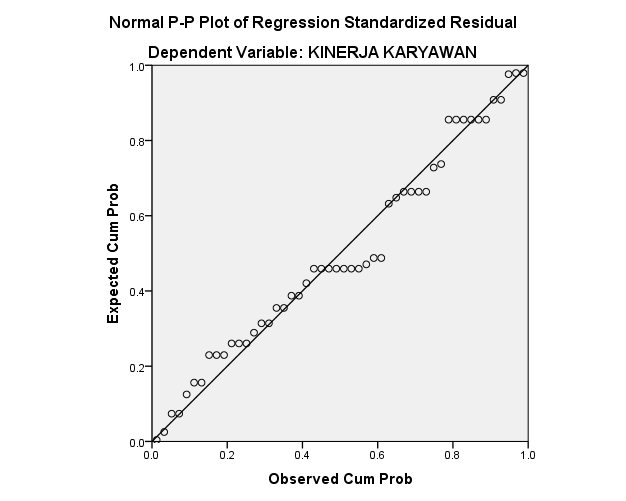 Lampiran IIIHasil responden variabel XHasil responden variabel YLampiran IV No NoPernyataan SSSSKSKSTSTSTSTSSTSSTSSTSPerangkat keras (Hardware)Perangkat keras (Hardware)Perangkat keras (Hardware)Perangkat keras (Hardware)Perangkat keras (Hardware)Perangkat keras (Hardware)Perangkat keras (Hardware)Perangkat keras (Hardware)Perangkat keras (Hardware)Perangkat keras (Hardware)Perangkat keras (Hardware)Perangkat keras (Hardware)Perangkat keras (Hardware)Perangkat keras (Hardware)Perangkat keras (Hardware)1.Perangkat komputer yang digunakan sudah sangat lengkap tersedia.Perangkat komputer yang digunakan sudah sangat lengkap tersedia.Perangkat lunak (software)Perangkat lunak (software)Perangkat lunak (software)Perangkat lunak (software)Perangkat lunak (software)Perangkat lunak (software)Perangkat lunak (software)Perangkat lunak (software)Perangkat lunak (software)Perangkat lunak (software)Perangkat lunak (software)Perangkat lunak (software)Perangkat lunak (software)Perangkat lunak (software)Perangkat lunak (software)2.Adanya respon yang cepat dari software yang saya gunakanAdanya respon yang cepat dari software yang saya gunakanPerangkat data (database)Perangkat data (database)Perangkat data (database)Perangkat data (database)Perangkat data (database)Perangkat data (database)Perangkat data (database)Perangkat data (database)Perangkat data (database)Perangkat data (database)Perangkat data (database)Perangkat data (database)Perangkat data (database)Perangkat data (database)Perangkat data (database)3. 3. Dengan menggunakan teknologi informasi dapat membantu dalam menggabungkan informasi dari bagian/ departemen lain4.Dengan menggunakan teknologi informasi, dapat membantu memperoleh informasi yang baruDengan menggunakan teknologi informasi, dapat membantu memperoleh informasi yang baruPengguna (brainware)Pengguna (brainware)Pengguna (brainware)Pengguna (brainware)Pengguna (brainware)Pengguna (brainware)Pengguna (brainware)Pengguna (brainware)Pengguna (brainware)Pengguna (brainware)Pengguna (brainware)Pengguna (brainware)Pengguna (brainware)Pengguna (brainware)Pengguna (brainware)5.Saya mendapatkan kemudahan informasi dari obrolan lisanSaya mendapatkan kemudahan informasi dari obrolan lisan6Saya mendapatkan kemudahan informasi dari bagian lainSaya mendapatkan kemudahan informasi dari bagian lainPrivat branch exchange (PBX)Privat branch exchange (PBX)Privat branch exchange (PBX)Privat branch exchange (PBX)Privat branch exchange (PBX)Privat branch exchange (PBX)Privat branch exchange (PBX)Privat branch exchange (PBX)Privat branch exchange (PBX)Privat branch exchange (PBX)Privat branch exchange (PBX)Privat branch exchange (PBX)Privat branch exchange (PBX)Privat branch exchange (PBX)Privat branch exchange (PBX)7.Mereka memberitahukan kepada pengguna ketika layanan akan dilaksanakan.Mereka memberitahukan kepada pengguna ketika layanan akan dilaksanakan.Local area network (LAN)Local area network (LAN)Local area network (LAN)Local area network (LAN)Local area network (LAN)Local area network (LAN)Local area network (LAN)Local area network (LAN)Local area network (LAN)Local area network (LAN)Local area network (LAN)Local area network (LAN)Local area network (LAN)Local area network (LAN)Local area network (LAN)8.Jaringan komputer diarea gedung sekolah lancar saat digunakan untuk mengakses pekerjaan sehari – hari. Jaringan komputer diarea gedung sekolah lancar saat digunakan untuk mengakses pekerjaan sehari – hari. Wide are network (WAN)Wide are network (WAN)Wide are network (WAN)Wide are network (WAN)Wide are network (WAN)Wide are network (WAN)Wide are network (WAN)Wide are network (WAN)Wide are network (WAN)Wide are network (WAN)Wide are network (WAN)Wide are network (WAN)Wide are network (WAN)Wide are network (WAN)Wide are network (WAN)9.Jaringan dapat menghubungkan antara jaringan area local dengan area local yang lain.Jaringan dapat menghubungkan antara jaringan area local dengan area local yang lain.10.Pengguna komputer dapat berkomunikasi dengan baik antara pengguna komputer yang lain tanpa adanya masalah gangguan internetPengguna komputer dapat berkomunikasi dengan baik antara pengguna komputer yang lain tanpa adanya masalah gangguan internetNoPernyataan SSS    KSTSSTSPotensi diriPotensi diriPotensi diriPotensi diriPotensi diriPotensi diriPotensi diri1.Pendidikan dan pengetahuan saya sesuai dengan bidang pekerjaan2.Saya mampu melakuakan pekerjaan karena sudah berpengalaman3.Saya mampu melaksanakan pekerjaan secara mudah dan cermatHasil kerja optimalHasil kerja optimalHasil kerja optimalHasil kerja optimalHasil kerja optimalHasil kerja optimalHasil kerja optimal4.Pelatihan meningkatkan kemampuan untuk menyelesaikan pekerjaan5.Selama bekerja, saya berusaha bekerja lebih baik dari rekan kerjaProses kerjaProses kerjaProses kerjaProses kerjaProses kerjaProses kerjaProses kerja6.Waktu pengerjaan tugas selama ini lebih cepat dari sebelumnya7.Seluruh tugas pekerjaan selama ini dapat saya kerjakan dan hasilnya sesuai dengan waktu yang telah direncanakan instansiAntusiasmeAntusiasmeAntusiasmeAntusiasmeAntusiasmeAntusiasmeAntusiasme8.Guru  ini serius dalam bekerja9.Guru  ini memberikan kinerja yang baik pada pekerjaannya10.Guru  ini penuh antusias menerima tugas baruReliability StatisticsReliability StatisticsReliability StatisticsCronbach's AlphaCronbach's Alpha Based on Standardized ItemsN of Items.902.91110Scale Mean if Item DeletedScale Variance if Item DeletedCorrected Item-Total CorrelationCronbach's Alpha if Item DeletedVAR0000138.13339.499.674.891VAR0000237.833310.351.453.905VAR0000338.100010.162.522.901VAR0000438.033310.309.523.900VAR0000538.16679.454.855.879VAR0000638.200010.097.854.884VAR0000738.23339.909.797.884VAR0000838.10009.886.747.887VAR0000938.03339.826.701.889VAR0001038.16679.523.607.897Reliability StatisticsReliability StatisticsReliability StatisticsCronbach's AlphaCronbach's Alpha Based on Standardized ItemsN of Items.907.91510Scale Mean if Item DeletedScale Variance if Item DeletedCorrected Item-Total CorrelationCronbach's Alpha if Item DeletedVAR0000138.73338.616.741.892VAR0000238.50008.879.570.904VAR0000338.73339.306.470.910VAR0000438.70009.321.448.911VAR0000538.83338.695.834.888VAR0000638.90009.059.809.892VAR0000738.90009.059.809.892VAR0000838.80008.579.832.887VAR0000938.70008.493.765.891VAR0001038.50008.879.570.904Model SummaryModel SummaryModel SummaryModel SummaryModel SummaryModelRR SquareAdjusted R SquareStd. Error of the Estimate1.926a.857.8521.26811a. Predictors: (Constant), VAR00001a. Predictors: (Constant), VAR00001a. Predictors: (Constant), VAR00001a. Predictors: (Constant), VAR00001a. Predictors: (Constant), VAR00001CoefficientsaCoefficientsaCoefficientsaCoefficientsaCoefficientsaCoefficientsaCoefficientsaModelModelUnstandardized CoefficientsUnstandardized CoefficientsStandardized CoefficientstSig.ModelModelBStd. ErrorBetatSig.1(Constant)5.8912.8762.048.0501VAR00001.877.068.92612.956.000a. Dependent Variable: VAR00002a. Dependent Variable: VAR00002a. Dependent Variable: VAR00002a. Dependent Variable: VAR00002a. Dependent Variable: VAR00002a. Dependent Variable: VAR00002a. Dependent Variable: VAR00002CoefficientsaCoefficientsaCoefficientsaCoefficientsaCoefficientsaCoefficientsaCoefficientsaModelModelUnstandardized CoefficientsUnstandardized CoefficientsStandardized CoefficientstSig.ModelModelBStd. ErrorBetatSig.1(Constant)5.8912.8762.048.0501VAR00001.877.068.92612.956.000a. Dependent Variable: VAR00002a. Dependent Variable: VAR00002a. Dependent Variable: VAR00002a. Dependent Variable: VAR00002a. Dependent Variable: VAR00002a. Dependent Variable: VAR00002a. Dependent Variable: VAR00002One-Sample Kolmogorov-Smirnov TestOne-Sample Kolmogorov-Smirnov TestOne-Sample Kolmogorov-Smirnov TestUnstandardized ResidualNN30Normal Parametersa,bMean0E-7Normal Parametersa,bStd. Deviation1.24605842Most Extreme DifferencesAbsolute.251Most Extreme DifferencesPositive.251Most Extreme DifferencesNegative-.181Kolmogorov-Smirnov ZKolmogorov-Smirnov Z1.375Asymp. Sig. (2-tailed)Asymp. Sig. (2-tailed).046a. Test distribution is Normal.a. Test distribution is Normal.a. Test distribution is Normal.b. Calculated from data.b. Calculated from data.b. Calculated from data.VAR00001VAR00001VAR00001VAR00001VAR00001VAR00001FrequencyPercentValid PercentCumulative PercentValid3.0026.76.76.7Valid4.002066.766.773.3Valid5.00826.726.7100.0ValidTotal30100.0100.0VAR00002VAR00002VAR00002VAR00002VAR00002VAR00002FrequencyPercentValid PercentCumulative PercentValid4.001550.050.050.0Valid5.001550.050.0100.0ValidTotal30100.0100.0VAR00003VAR00003VAR00003VAR00003VAR00003VAR00003FrequencyPercentValid PercentCumulative PercentValid3.0013.33.33.3Valid4.002170.070.073.3Valid5.00826.726.7100.0ValidTotal30100.0100.0VAR00004VAR00004VAR00004VAR00004VAR00004VAR00004FrequencyPercentValid PercentCumulative PercentValid4.002170.070.070.0Valid5.00930.030.0100.0ValidTotal30100.0100.0VAR00005VAR00005VAR00005VAR00005VAR00005VAR00005FrequencyPercentValid PercentCumulative PercentValid3.0013.33.33.3Valid4.002376.776.780.0Valid5.00620.020.0100.0ValidTotal30100.0100.0VAR00006VAR00006VAR00006VAR00006VAR00006VAR00006FrequencyPercentValid PercentCumulative PercentValid4.002686.786.786.7Valid5.00413.313.3100.0ValidTotal30100.0100.0VAR00007VAR00007VAR00007VAR00007VAR00007VAR00007FrequencyPercentValid PercentCumulative PercentValid3.0013.33.33.3Valid4.002583.383.386.7Valid5.00413.313.3100.0ValidTotal30100.0100.0VAR00008VAR00008VAR00008VAR00008VAR00008VAR00008FrequencyPercentValid PercentCumulative PercentValid4.002376.776.776.7Valid5.00723.323.3100.0ValidTotal30100.0100.0VAR00009VAR00009VAR00009VAR00009VAR00009VAR00009FrequencyPercentValid PercentCumulative PercentValid4.002170.070.070.0Valid5.00930.030.0100.0ValidTotal30100.0100.0VAR00010VAR00010VAR00010VAR00010VAR00010VAR00010FrequencyPercentValid PercentCumulative PercentValid3.00310.010.010.0Valid4.001963.363.373.3Valid5.00826.726.7100.0ValidTotal30100.0100.0VAR00001VAR00001VAR00001VAR00001VAR00001VAR00001FrequencyPercentValid PercentCumulative PercentValid4.002170.070.070.0Valid5.00930.030.0100.0ValidTotal30100.0100.0VAR00002VAR00002VAR00002VAR00002VAR00002VAR00002FrequencyPercentValid PercentCumulative PercentValid4.001446.746.746.7Valid5.001653.353.3100.0ValidTotal30100.0100.0VAR00003VAR00003VAR00003VAR00003VAR00003VAR00003FrequencyPercentValid PercentCumulative PercentValid4.002170.070.070.0Valid5.00930.030.0100.0ValidTotal30100.0100.0VAR00004VAR00004VAR00004VAR00004VAR00004VAR00004FrequencyPercentValid PercentCumulative PercentValid4.002066.766.766.7Valid5.001033.333.3100.0ValidTotal30100.0100.0VAR00005VAR00005VAR00005VAR00005VAR00005VAR00005FrequencyPercentValid PercentCumulative PercentValid4.002480.080.080.0Valid5.00620.020.0100.0ValidTotal30100.0100.0VAR00006VAR00006VAR00006VAR00006VAR00006VAR00006FrequencyPercentValid PercentCumulative PercentValid4.002686.786.786.7Valid5.00413.313.3100.0ValidTotal30100.0100.0VAR00007VAR00007VAR00007VAR00007VAR00007VAR00007FrequencyPercentValid PercentCumulative PercentValid4.002686.786.786.7Valid5.00413.313.3100.0ValidTotal30100.0100.0VAR00008VAR00008VAR00008VAR00008VAR00008VAR00008FrequencyPercentValid PercentCumulative PercentValid4.002376.776.776.7Valid5.00723.323.3100.0ValidTotal30100.0100.0VAR00009VAR00009VAR00009VAR00009VAR00009VAR00009FrequencyPercentValid PercentCumulative PercentValid4.002066.766.766.7Valid5.001033.333.3100.0ValidTotal30100.0100.0VAR00010VAR00010VAR00010VAR00010VAR00010VAR00010FrequencyPercentValid PercentCumulative PercentValid4.001446.746.746.7Valid5.001653.353.3100.0ValidTotal30100.0100.0      Tabulasi Data Variabel Penerapan Teknologi Informasi  X      Tabulasi Data Variabel Penerapan Teknologi Informasi  X      Tabulasi Data Variabel Penerapan Teknologi Informasi  X      Tabulasi Data Variabel Penerapan Teknologi Informasi  X      Tabulasi Data Variabel Penerapan Teknologi Informasi  X      Tabulasi Data Variabel Penerapan Teknologi Informasi  X      Tabulasi Data Variabel Penerapan Teknologi Informasi  X      Tabulasi Data Variabel Penerapan Teknologi Informasi  X      Tabulasi Data Variabel Penerapan Teknologi Informasi  X      Tabulasi Data Variabel Penerapan Teknologi Informasi  XNo                                                                    No Item Pernyataan                                                                     No Item Pernyataan                                                                     No Item Pernyataan                                                                     No Item Pernyataan                                                                     No Item Pernyataan                                                                     No Item Pernyataan                                                                     No Item Pernyataan JumlahResponden12345678910134343435553924544444443403354544444441445444444434054444444444406555555555550744444444444084454444445429454544445443104444444444401154544444444212454444444441134444444444401455555555555015444444444440165544544555461755445445554618444444444440195555555555502044444444444021454444444441225454444444422344444444444024454544445443254454444444412644454444444127555555555550284444444443392945444444444130454544444442Jumlah1261351271291251241231271291251270                Tabulasi Data Variabel Kualitas Kerja  Y                Tabulasi Data Variabel Kualitas Kerja  Y                Tabulasi Data Variabel Kualitas Kerja  Y                Tabulasi Data Variabel Kualitas Kerja  Y                Tabulasi Data Variabel Kualitas Kerja  Y                Tabulasi Data Variabel Kualitas Kerja  Y                Tabulasi Data Variabel Kualitas Kerja  Y                Tabulasi Data Variabel Kualitas Kerja  YNo                                                                    No Item Pernyataan                                                                     No Item Pernyataan                                                                     No Item Pernyataan                                                                     No Item Pernyataan                                                                     No Item Pernyataan                                                                     No Item Pernyataan                                                                     No Item Pernyataan JumlahResponden12345678910155544444554524544444445423454544444543445444444454254444444444406555555555550744454444444184454444444419454544444543104444444444401154544444544312454444444542134444444444401455555555555015444444444440165544544555461755445445554618444444444440195555555555502044444444444021454444444542225454444454432344444444444024454544444543254454444444412644454444444127555555555550284444444444402945444444454230454544455545jumlah1291361291301261241241271301361291